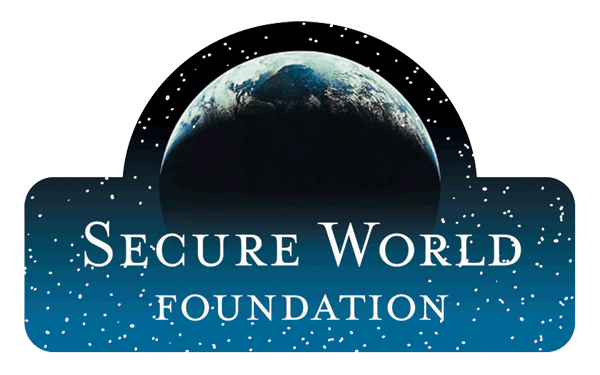 Disaster Risk Management: From Response to ResilienceModerator Laura Delgado López: Project Manager, Secure World Foundation August 5, 2015Columbine Room, Hotel Boulderado 2115 13th St, Boulder, CO 80302Speaker BiographiesLuke Barrington: Director, New Products, DigitalGlobeLuke Barrington is a startup founder, computer hacker and business leader. He earned a Ph.D in Electrical and Computer Engineering from UC San Diego with a thesis that pioneered the use of online crowdsourcing to train smarter machine learning algorithms. Luke was a founder of Tomnod, an online crowdsourcing community where millions of contributors explore satellite images to find interesting and important information about our changing planet. He is currently leader of new products at DigitalGlobe since they acquired Tomnod in 2013. Luke is a public speaker, technology leader and funk guitarist, sometimes all at the same time.Dr. Sergio Camacho-Lara, Secretary General of the Regional Centre for Space Science and Technology Education for Latin America and the Caribbean (CRECTEALC) Dr. Sergio Camacho-Lara is the Secretary General of the Regional Centre for Space Science and Technology Education for Latin America and the Caribbean. The Centre is affiliated to the United Nations and has a Campus in Brazil and a Campus in Mexico. Dr. Camacho is a former Director of the United Nations Office for Outer Space Affairs (OOSA). Before that, he held the posts of Chief of the Space Applications Section and of Chief, Committee Services and Research Section also of OOSA.Both as a member of the United Nations Secretariat and as a member of the delegation of Mexico to COPUOS, he has been involved in many issues dealt with by the United Nations Committee on the Peaceful Uses of Outer Space (COPUOS) and it Scientific and Technical Subcommittee and Legal Subcommittee. He has directly contributed to the establishment of the International Committee on GNSS (ICG), the United Nations Platform for Space-based Information for Disaster Management and Emergency Response (UN-SPIDER), the International Asteroid Warning Network (IAWN) and the Space Mission Planning Advisory Group (SMPAG), all issues that contribute to the long-term sustainability of activities in outer space. During the past two years, he has promoted the use of space technology for disaster reduction in the framework of the EOPOWER project of the European Commission and in collaboration with the Working Group on Capacity Building and Data Democracy (WGCapD) of CEOS. Prior to joining the United Nations, Dr. Camacho carried out research in the area of electromagnetic radiation transfer at the Institute of Geophysics, Universidad Nacional Autónoma de México (UNAM). Dr. Camacho received his Ph. D. in Aerospace Science from the University of Michigan, in the United States and his Bachelor’s degree in physics from the UNAM.Mark F. Mulholland: Senior Advisor/Program Executive, NOAAMark F. Mulholland is the Director, Policies, Procedures, and Systems Assurance in the Office of System Architecture and Advanced Planning (OSAAP), NOAA Satellite and Information Service (NESDIS), and is responsible for developing and implementing NESDIS-wide systems engineering best practices for satellite and ground systems.  He advises the NESDIS senior staff on a wide variety of issues involving the domestic and international civil, commercial, and national security space sectors and brings NOAA’s perspectives to a wide range of interagency space policy working groups.  He is the senior NOAA representative on the United National Committee on Peaceful Uses of Outer Space (UNCOPUOS) Long-term Sustainability Working Group; led NOAA’s efforts in U.S. satellite export control reform; and, developed responses to radio frequency spectrum auctions adversely affecting NOAA satellites and ground systems.  In addition to nearly ten years at NOAA, his 39-year career includes 22 years in the U.S. Air Force and National Reconnaissance Office (NRO), federal civilian positions in the Missile Defense Agency and Defense Technology Security Administration, and private sector positions with Trident Data Systems and Ball Aerospace.  He earned a B.S. in Aeronautical Engineering from Rensselaer Polytechnic Institute in 1976, an M.S. in Aero from the Air Force Institute of Technology in 1978, and completed the Leadership in the 21st Century course at the Harvard Kennedy School of Government in 2012.